T.C. SEYHAN KAYMAKAMLIĞI ADANA MERKEZ ÖĞRETMENEVİ ve A.S.O. MÜDÜRLÜĞÜ2019-2023 STRATEJİK PLANI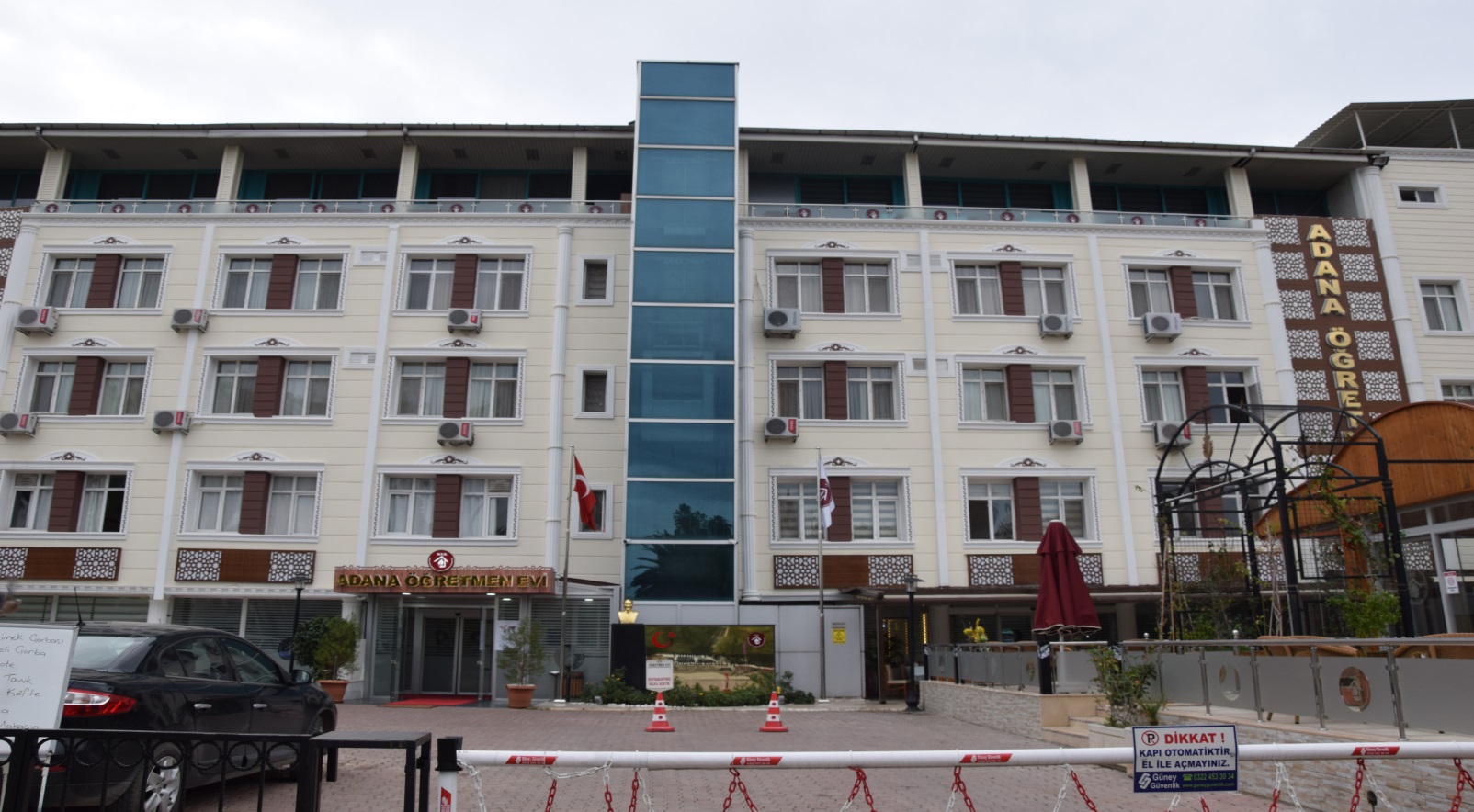 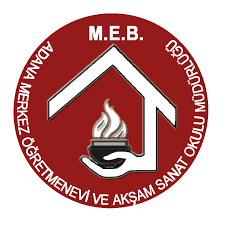 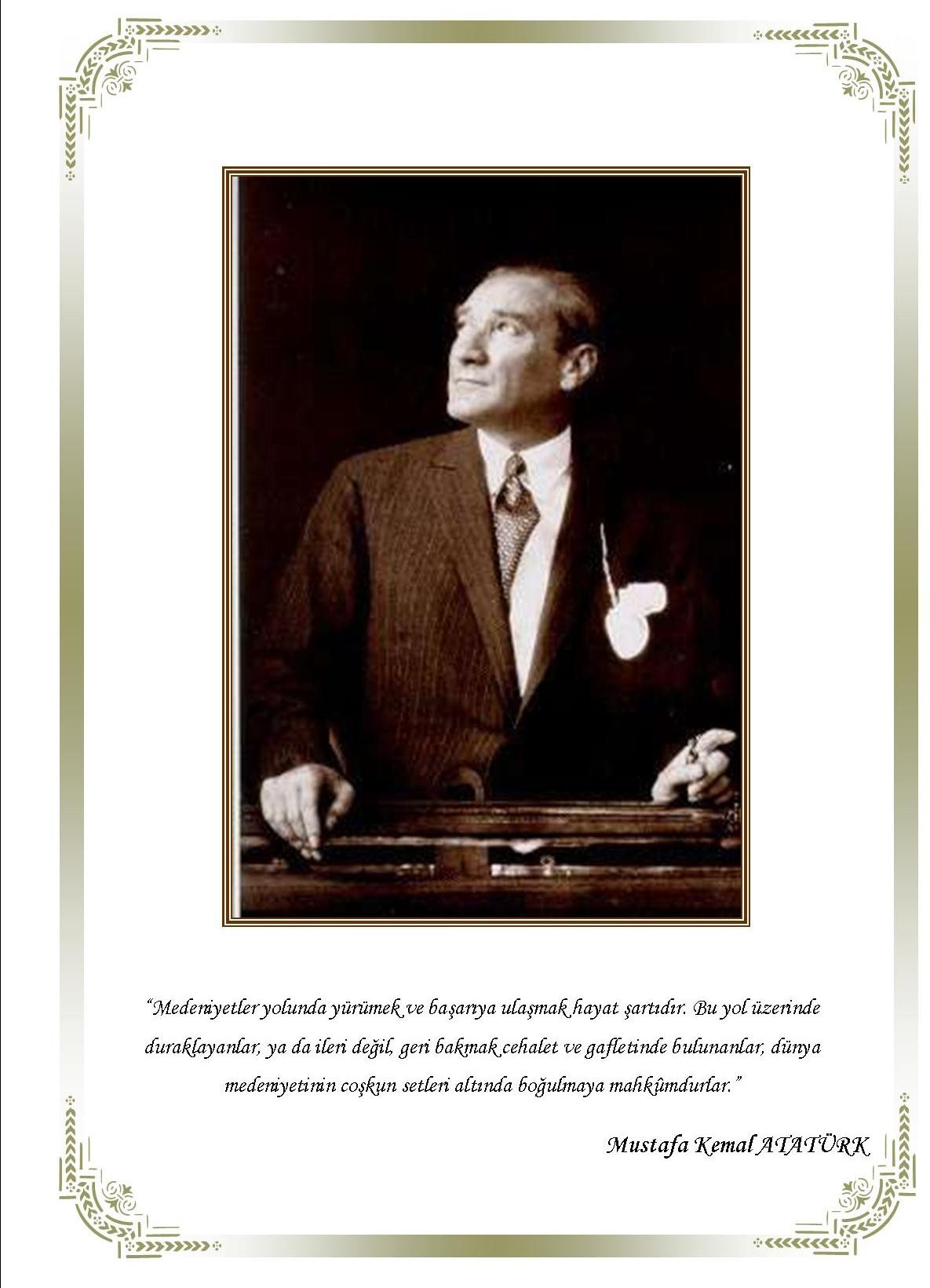 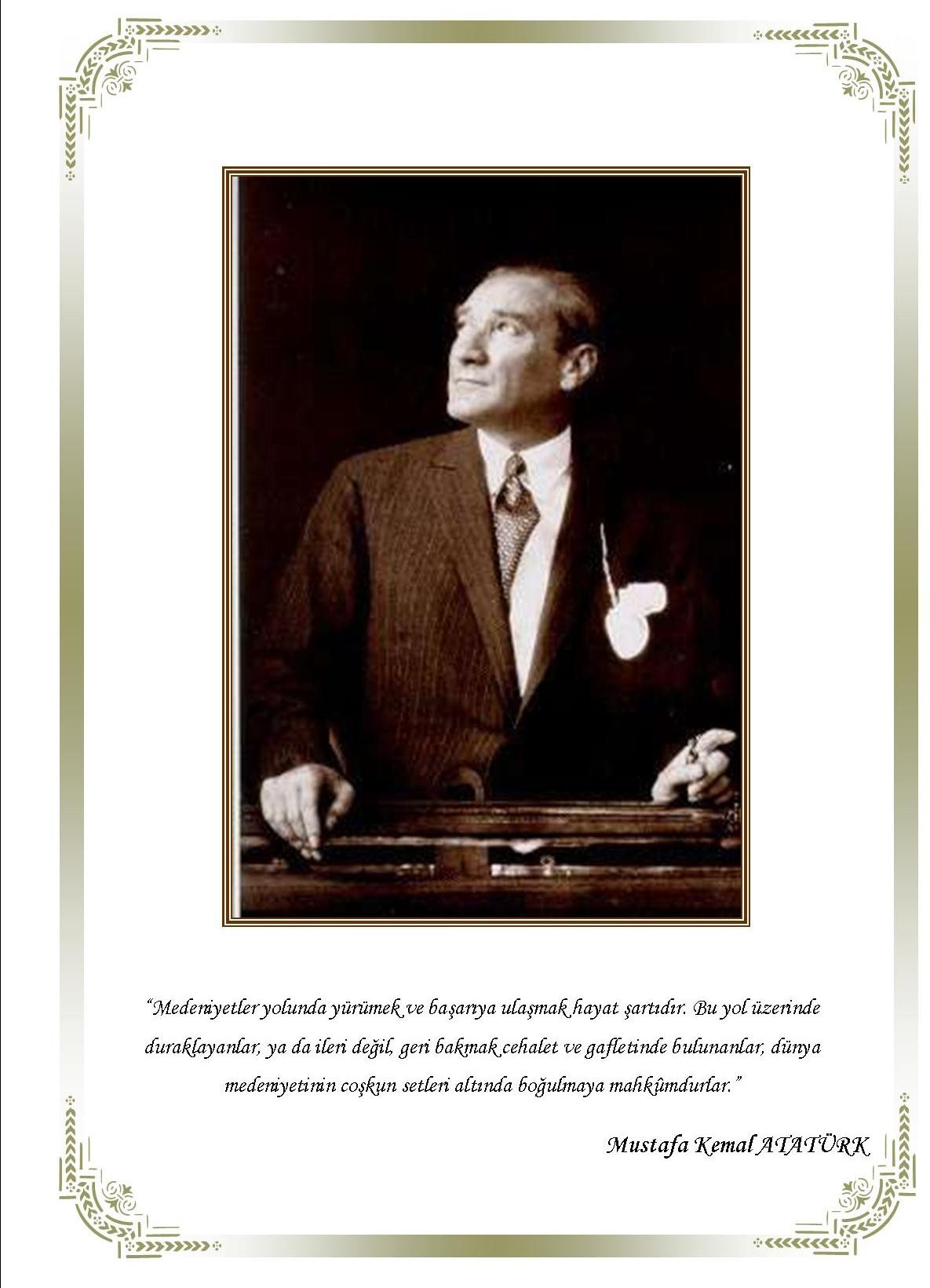 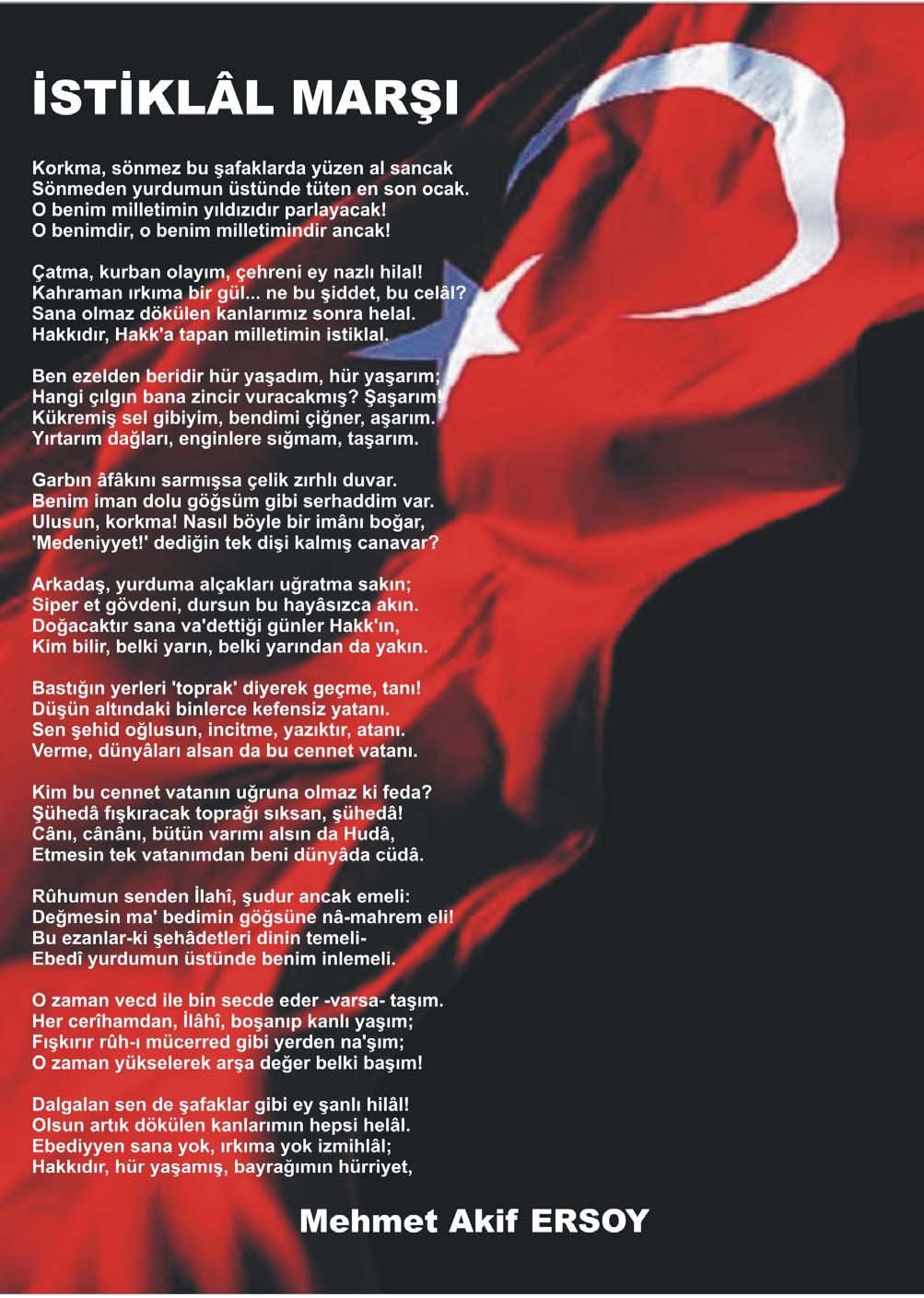 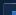 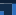 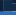 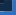 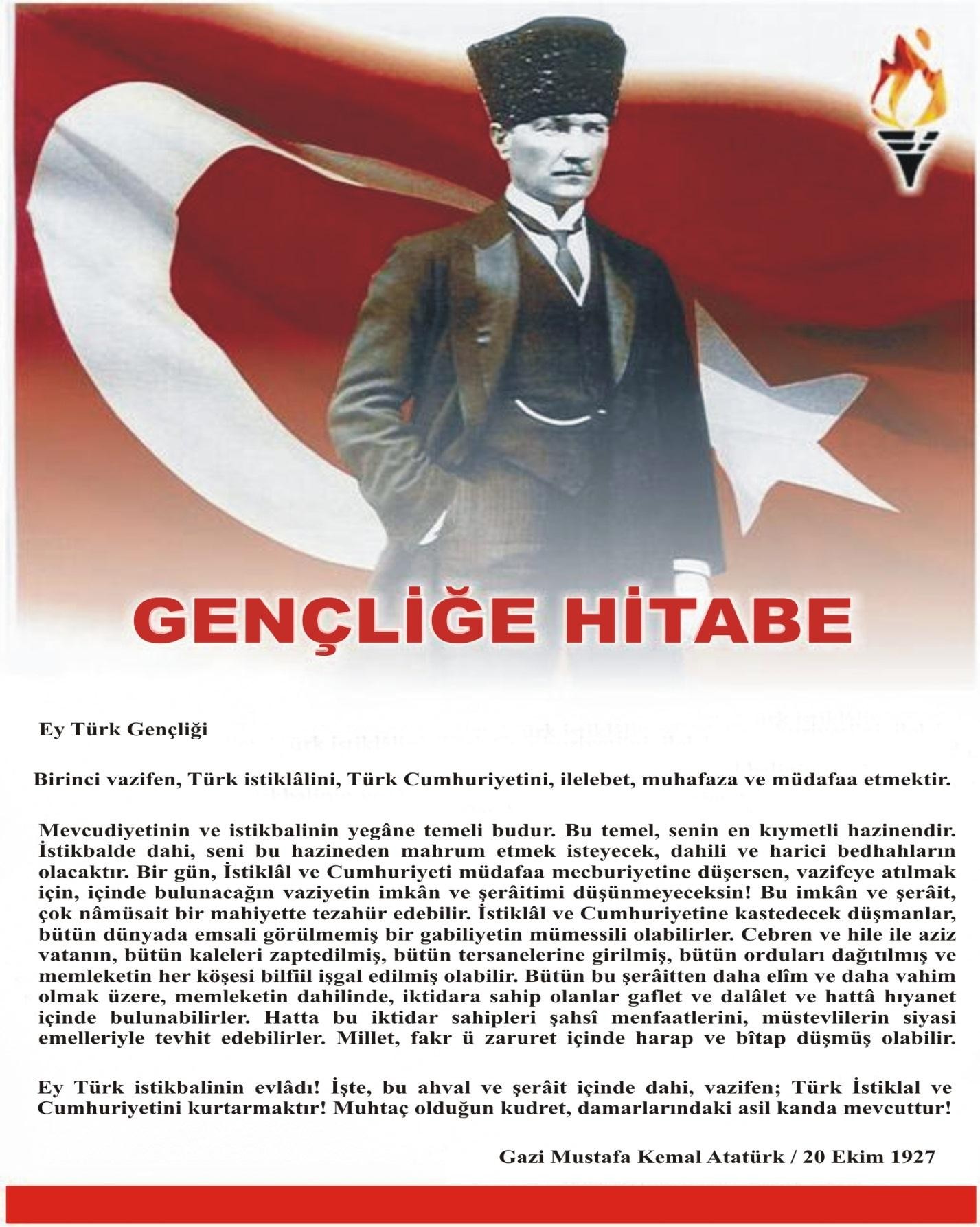 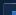 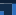 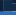 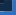 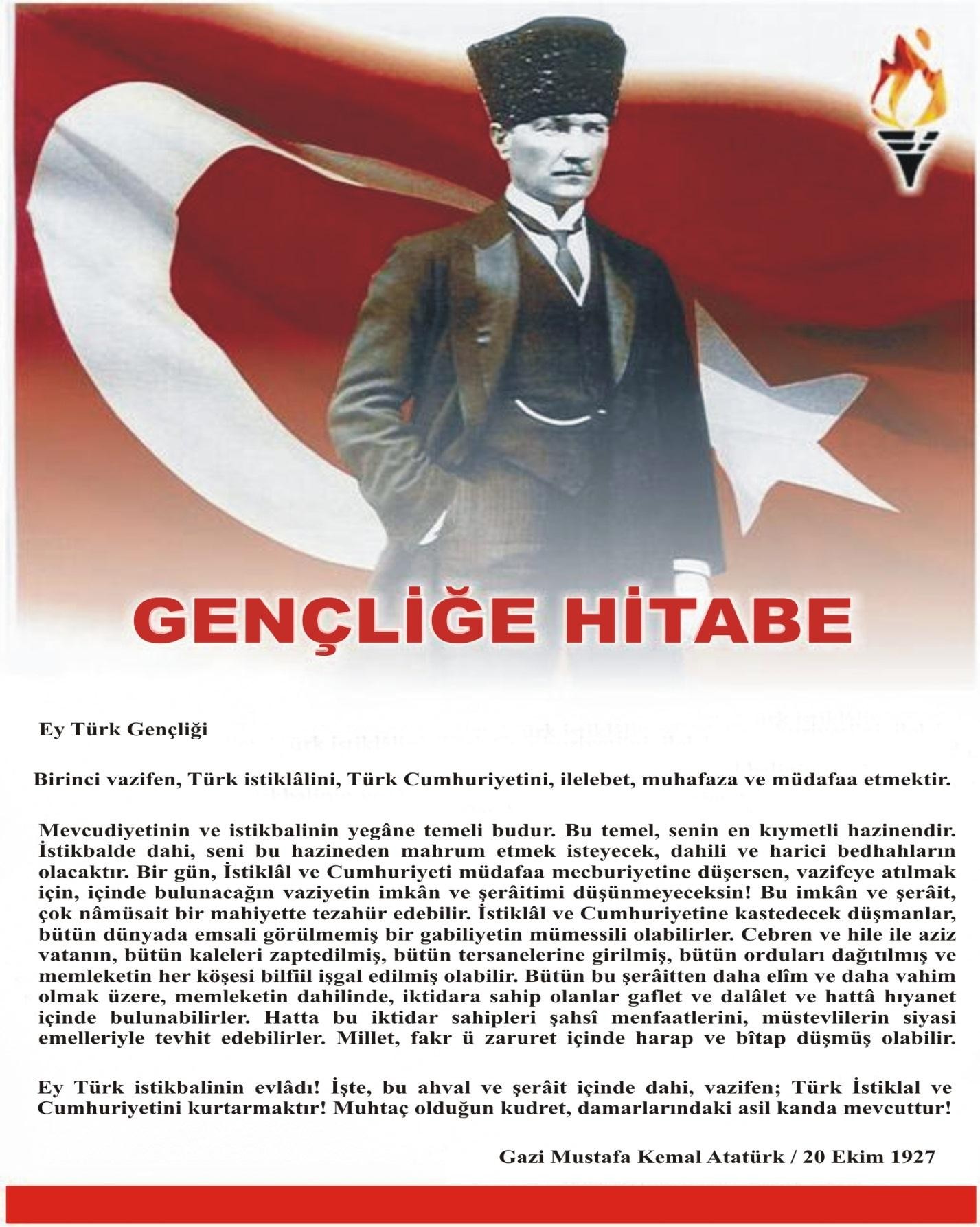 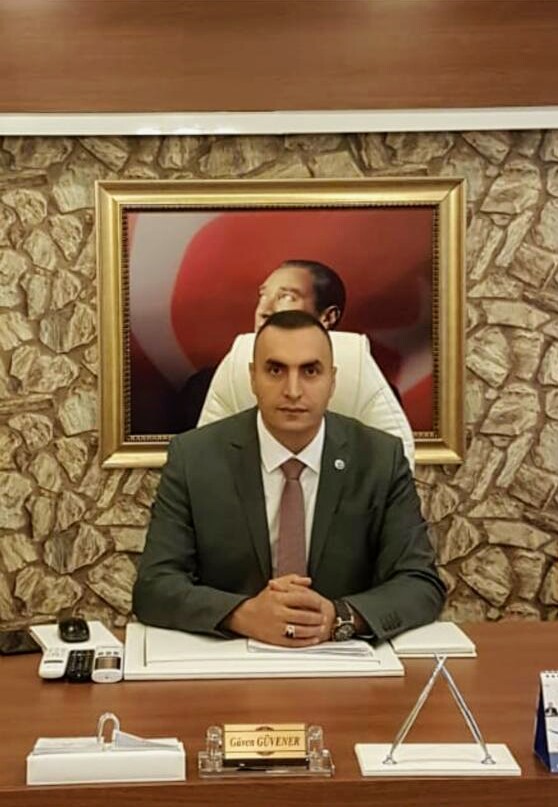                                                                               ÖNSÖZ          Adana Merkez Öğretmenevi ve Akşam Sanat Okulu Müdürlüğü, 1984 yılından itibaren en iyi ve    enkaliteli hizmeti değerli misafirlerimize sunmaya çalışmaktadır. Stratejik planlama; bir kurumun amaç ve misyonuna uygun yönetimsel kararlarını uygulamak için gerekli faaliyetlerin bütününü oluşturan, kalıcı bir rekabet ortaya çıkaran, kurumun ve kurum çalışanlarının yeteneklerini geliştiren,fiziksel ve fiziksel olmayan tüm kaynaklarını tahsis etmeye yarayan bir araçtır. Stratejik plan sayesinde, kurumumuzun   neydik, neredeyiz ve nereye gideceğiz sorularının cevabını bulmaya çalışacağız.Bu sayede toplam kalite yönetimi çalışmaları ile birlikte kurumumuzu daha iyi daha güzel günlere taşıyacağımızın bilincindeyiz.Kaliteli bir yönetimin; ancak kaliteli bir planlama ile,uygulanabilir hedefler ve bu hedefler doğrultusunda çalışmalarını sürdürmesi  gerekmektedir.Yönetici olarak göreve başladıktan sonra,yenilenme süreci ile birlikte,ilk olarak fiziki alt yapının iyileştirilmesi ve sonrasında hizmet kalitesinin arttırılmasını hedeflemiş bulunmaktayız.Stratejimiz müşteri beklentilerinin aşılmasını hedefleyen, katılımı ve takım çalışmasını destekleyen, tüm sistem ve süreçlerin iyileştirilmesine odaklanan bir yönetim anlayışını hedeflemektedir.          Adana Öğretmenevi ve Aso Müdürlüğü olarak 2019-2023 yılları arası stratejik planlaması ile hizmet kalitesini yükseltmeyi, kurumsallaşmayı,eğitimli ve mutlu personel kadrosu oluşturmayı hedefliyoruz.                                                                                   Güven GÜVENER                                                                                                                                                                                 Adana Öğretmenevi ve ASO MüdürüGRAFİK ŞEKİL VE TABLOLARTablo 1: Adana Öğretmenevi ve ASO Müdürlügü Stratejik Plan Ekibi	1Tablo 2:Yasal Yükümlülükler ve Dayanak	5Tablo 3: Faaliyet Alanı Ürün ve Hizmetler	6Tablo 4:Matris 1 Paydaş Sınıflandırma Matrisi	8Tablo 5 : Matris 2 Paydaş Önceliklendirme Matrisi	9Tablo 6 : Adana Öğretmenevi ve ASO Müdürlüğü Personel Yapısı	10Tablo 7 : 2019-2023 Stratejik Planı Tahmini Maliyet Tablosu	20Şekil 1: 2019-2023  Stratejik Plan Oluşum Şeması	4Şekil 2: Adana Öğretmenevi ve ASO Müdürlüğü Örgütsel Yapı	10KISALTMALARBÖLÜMSTRATEJİK PLAN HAZIRLIK SÜRECİStratejik Planlama Süreci2019-2023 yıllarını kapsayacak olan Adana Öğretmenevi ve ASO Stratejik Plan’ı aşağıdaki yasal dayanaklara göre hazırlanmıştır:5018 sayılı Kamu Mali Yönetimi ve Kontrol Kanunu’nun 3. Maddesi ve 9. Maddesi Kamu Kurumlarının 5 yıllık Stratejik Plan yapmalarını zorunlu hale getirmiştir.“Kamu idareleri; kalkınma planları, programlar, ilgili mevzuat ve benimsedikleri temel ilkeler çerçevesinde geleceğe ilişkin misyon ve vizyonlarını oluşturmak, stratejik amaçlar ve ölçülebilir hedefler saptamak, performanslarını önceden belirlenmiş olan göstergeler doğrultusunda ölçmek ve bu sürecin izleme ve değerlendirmesini yapmak amacıyla katılımcı yöntemlerle stratejik plan hazırlarlar” denmektedir.Bu kapsamda 3797 Sayılı Milli Eğitim Bakanlığı’nın Teşkilat ve Görevleri Hakkında Kanun ve Milli Eğitim Bakanlığı tarafından 2013 yılında yayınlanan 2013/26 nolu genelgesi kapsamında ilimizin stratejik plan hazırlıklarının yapılması istenmiştir. Genelge kapsamında ilimiz Stratejik Plan Hazırlama Üst Kurulu ve hazırlama ekibinin oluşturulması talep edilmiştir. Daha sonra Bakanlığımız SGB tarafından 2019-2023  Stratejik Plan Hazırlama Kılavuzu yayınlanarak yapılacak olan çalışmaların şekil ve muhteviyatı belirlenmiştir. Kapsam olarak “Mevcut Durum Analizinin” yapılması ve bu çalışmaların hangi araçlarla tespit edileceğinin belirlenmesi, gelişim alanlarının belirlenmesi sonucunda oluşan Vizyon ifadesine ulaşmak için yapılması gereken hedeflerin neler olduğunun tespiti istenmiştir.Adana Öğretmenevi ve ASO Müdürü başkanlığında, Stratejik Plan çalışmalarını takip etmek, ekiplerden bilgi almak ve çalışmaları yönlendirmek üzere “Adana Öğretmenevi ve ASO Müdürlüğü Stratejik Planlama Kurulu” kurulmuştur. Kurulda Adana Öğretmenevi ve ASO Müdürü, Müdür Yardımcısı ve diğer kurum personelleri yer almıştır.Stratejik Planı’nın hazırlanmasında yapılacak işler konusunda planlama ve hazırlık çalışmaları görüşülmüş, Stratejik Planlama çalışmalarının doğrudan yürütülmesi ve Üst Yönetici ve kurula belirli dönemlerde rapor sunmak, yöneticinin önerileri doğrultusunda çalışmaları yürütmek üzere “Adana Öğretmenevi ve ASO Stratejik Plan Ekibi” oluşturulmasına karar verilmiştirTablo 1: Adana Öğretmenevi ve ASO Müdürlügü Stratejik Plan EkibiMüdürlüğümüzce İç paydaşlarımıza ve Dış paydaşlarımızla yapılan görüşme ve toplantılarda Müdürlüğümüz çalışma ve hizmetleri memnuniyetleri ölçülmeye çalışılmıştır. Çalışmalar belirli dönemlerde “Adana Öğretmenevi ve ASO Müdürlüğü Stratejik Plan Üst Kurulu”na sunulmaktadır. Bu kapsamda iş planımızda belirtilen tarihlerde planın geldiği aşamalar hakkında üst kurula brifingler verilmiştirStratejik planlama ekibi tarafından hazırlanan ve 2019-2023  yılları arası faaliyetlerin planlanmasını içeren stratejik planlama çalışmalarında iç paydaşlarımızın Müdürlüğümüzün faaliyetlerini nasıl gördüklerine ilişkin görüşlerini içeren iç paydaş çalıştayları yapılmıştır.Adana Öğretmenevi ve ASO Müdürlüğü’nün görev faaliyetlerini sürdürürken paylaşımda bulunduğu İlçe MEM, Kaymakamlık, Öğretmenler ve yakınları, kamu personeli, diğer vatandaşlar dış paydaşını belirlemiştir. İç ve dış paydaş analiz sonuçlarına göre paydaşlarımızın Müdürlüğümüzü nasıl gördüğü ortaya konmuş, güçlü ve zayıf yönlerimizin belirlenmesinde oldukça faydalı olmuştur. Bu kapsamda yapılan 2 çalıştayda ortaya konan öncelikler SWOT çalışması sırasında dikkate alınmıştır. Çalışmalarda fikir tepsisi yöntemi, kök sorun analizi ve beyin fırtınası yöntemleri kullanılmıştır.Stratejik Plan ModeliMüdürlüğümüzün 2019-2023 stratejik planın hazırlanmasında tüm tarafların görüş ve önerileri ile eğitim önceliklerinin plana yansıtılabilmesi için geniş katılım sağlayacak bir model benimsenmiştir. Bu amaca ulaşabilmek için farklı fikirlerin plan metninde yer almasına ve değerlendirilmesine özen gösterilmeye çalışılmıştır. Stratejik plan temel yapısı Müdürlüğümüz Stratejik Planlama Üst Kurulu tarafından kabul edilen Müdürlük Vizyonu ulaşabilmek amacıyla eğitimin üç temel bölümü (erişim, kalite, kapasite) ile paydaşların görüş ve önerilerini baz alır nitelikte oluşturulmuştur.Şekil 1: 2019-2023 Stratejik Plan Oluşum ŞemasıBÖLÜMDURUM ANALİZİ2019-2023 Stratejik Planı hazırlanırken Stratejik Plan Hazırlama ekibi olarak bu alan da Müdürlüğümüzün Tarihsel Gelişimi, Yasal yükümlülükleri ve Mevzuat Analizi, Faaliyet alanları ürün ve hizmetlerin ilişkilendirilmesi, paydaş analizi ve Kurum içi ve dışı analizler yapılmıştır.TARİHSEL GELİŞİMAdana Merkez Öğretmenevi ve Akşam Sanat Okulu Müdürlüğü, 18.02.1982 tarihinde il Daimi encümeni kararı ile Öğretmenler Yardımlaşma Derneği adı altında bina inşaatına başlanmış, 11.06.1982 tarihinde inşaat halindeyken Adana Öğretmenevi ’ne tahsis edilmiş ve 03.07.1984 tarihinde Öğretmenevi, konaklama ve dinlenme tesisi olarak açılışı yapılmıştır.01.10.2017 tarihinde deprem risk raporundan dolayı şuanda hizmet vermiş olduğumuz Nezihe Yalvaç Uygulama Oteli binasına taşınmış olup her yıl kendini yenileyerek hizmet kalitesini artırarak paydaşlarına konaklama, eğlenme, dinlenme, yemek hizmetlerini sunmaya devam etmektedir.Kurumumuzun 38 oda 96 yatak kapasiteli misafirhanesi ve 1 restoran , 3 adet çok amaçlı salon, lokal ve çay bahçesi bulunmaktadır.YASAL YÜKÜMLÜLÜKLER VE MEVZUAT ANALİZİTablo 2: Yasal Yükümlülükler ve dayanağıFAALiYET ALANLARI ile ÜRÜN ve HiZMETLERTablo 3: Faaliyet Alanları ile Ürün ve Hizmetler  PAYDAŞ ANALİZİPlanlama sürecinde katılımcılığa önem veren kurumumuz, tüm paydaşların görüş, talep, öneri ve desteklerinin stratejik planlama sürecine dâhil edilmesini hedeflemiştir. Adana Öğretmenevi ve ASO Müdürlüğü, faaliyetleriyle ilgili ürün ve hizmetlere ilişkin memnuniyetlerin saptanması konularında başta iç paydaşlar olmak üzere kamu kurumları, işverenler, sivil toplum kuruluşları, yerel yönetim ve yöneticilerinden oluşan dış paydaşların büyük bölümünün stratejik planlama sürecine katılımını sağlamıştır. Bunu gerçekleştirmeye yönelik olarak Stratejik Planlama Ekibi ve ilimizdeki okul ve kurum yöneticileri ile toplantılar düzenlenmiş ve katılımcıların paylaşımları sonucunda kurumumuzun paydaşlarla ilişkilerinin seviyesi ve önceliklerin tespit edilmesine çalışılmıştır. Paydaş toplantılarından sonra iç ve dış paydaşlara yönelik paydaş anketleri düzenlenmiştir. Paydaşların önerileri değerlendirerek, yasaların ve maddi imkânların el verdiği ölçüde stratejik planlamaya dâhil edilmiştir.Son olarak Adana Öğretmenevi ve ASO Müdürlüğü paydaşları, iç paydaşlar, dış paydaşlar ve yararlanıcı temelinde ayrımlandırılmış; iç /dış paydaş ve yararlanıcıları da, temel ve stratejik konumları belirtilmiştir. Bu paydaşlar, kuruma girdi sağlayan, ürün ve hizmet sunulan, iş birliği içinde olunan, faaliyetlerimizden etkilenen ve faaliyetlerimizi etkileyen kesimlerden oluşma noktasındaki önceliklerine göre de aşağıdaki gibi sınıflandırılmıştır.Paydaşların TespitiPaydaş analizinin ilk aşamasında, kurumumuzun paydaşlarının kimler olduğunun tespit edilebilmesi için; Kurumumuzun faaliyet ve hizmetleri ile ilgisi olanlar kimlerdir? Kurumumuzun faaliyet ve hizmetlerini yönlendirenler kimlerdir? Kurumumuzun sunduğu hizmetlerden yararlananlar kimlerdir? Kurumumuzun faaliyet ve hizmetlerden etkilenenler ile faaliyet ve hizmetlerini etkileyenler kimlerdir? Sorularına cevap aranmıştır.Bu aşamada stratejik planlama ekibi, kurumumuzun bütün paydaşlarını ayrıntılı olarak belirtmiş ayrıca bir paydaşta farklı özellik, beklenti ve öneme sahip alt gruplar mevcutsa; paydaşlar bu alt gruplar bazında ele alınarak büyük çaplı bir paydaş listesi oluşturmuştur.Paydaşların kurumla ilişkileri belirlenerek iç paydaş / dış paydaş / yararlanıcı olarak sınıflandırılması yapılmıştır.Tablo 4: Matris 1 Paydaş Sınıflandırma Matrisiİç PaydaşlarDış paydaşlarTablo 5: Matris 2 Paydaş Önceliklendirme MatrisiE.KURUM İÇİ ve DIŞI ANALİZKURUM İÇİ ANALİZ1.1.Örgütsel YapıŞekil 2: Örgütsel Yapı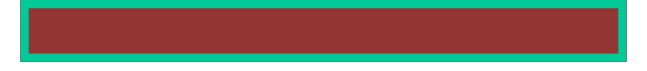 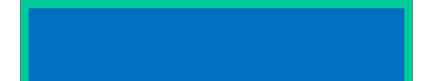 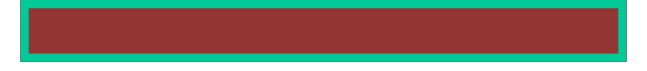 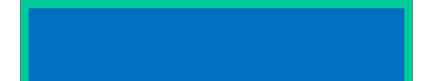 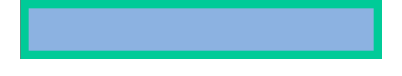 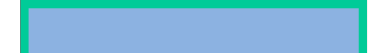 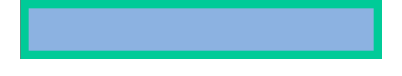 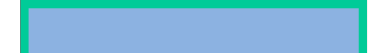 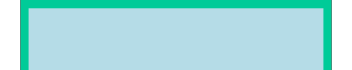 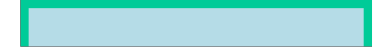 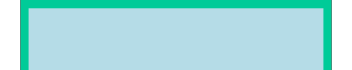 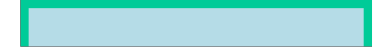 İnsan KaynaklarıTablo 6: Adana Öğretmenevi ve ASO Müdürlüğü personel yapısıKURUM KÜLTÜRÜAdana Öğretmenevi ve ASO Müdürlüğü hizmetlerinin yürütülmesinde temel alınan usul ve esaslar; mevzuata, kurumsal hafızaya, mesleki değerler ile kurumsal ilkelere dayanmaktadır. Kurumumuzun altyapısının oluşturulmasında geçmişten gelen bilgi ve deneyimler, yazılı belgeler,talimatlar, genelgeler, denetim sonuçları gibi basılı ve elektronik ortamlardaki kaynaklardan yararlanılmaktadır. Adana Öğretmenevi ve ASO Müdürlüğünde iç ve dış iletişimde resmi iletişim araç ve yöntemleri kullanılır. Her türlü yazışma “Resmi Yazışmalarda Uygulanacak Esas ve Usuller Hakkında Yönetmelik” çerçevesinde yürütülmektedir. Adana Öğretmenevi ve ASO Müdürlüğü il genelinde hizmet veren bir kurum olduğundan vatandaşların, üyelerimizin ve kamu personelinin, birçok talepleri ile karşı karşıyadır. Adana Öğretmenevi ve ASO Müdürlüğü taleplere cevap verirken, vatandaş ve hizmet odaklı olarak çalışma anlayışını temel almıştır.Adana Öğretmenevi ve ASO Müdürlüğünün faaliyet alanlarındaki gelişmeler takip edilerek gerekli yenilikler ve değişiklikler yapılmaktadır. Ayrıca personellere verilen eğitimler ile aynı meslek grubundan personelin veya aynı işleri yapan çalışanların arasında olumlu bağlar kurulması ve kurumsal aidiyetin gelişmesi sağlanmaktadır.Adana Öğretmenevi ve ASO Müdürlüğünün kurum içi iletişimi, en üst düzeyden en alt kademedeki çalışana kadar planlanmış ve sistematik olarak ele alınmıştır.Katılımcı yönetimle, kurumu etkileyecek kararlarda, sadece belirlenen yöneticilerin değil; ayrıca personelin katkısını da önemsemekte ve dikkate almaktadır.KURUM  DIŞI  ANALİZ 2.1.Üst Politika BelgeleriÜst politika belgelerinin incelenmesi kurumların strateji belirlemede daha başarılı olmasını   sağlamaktadır.   Kurumumuz  Stratejik Planı  hazırlıkları  için  aşağıdalistesi verilen politika belgeleri incelenmiştir.MEB 2019-2023 Stratejik Planı,İlgili Genel Müdürlüklerin Stratejik Planları, İl Millî Eğitim Müdürlüğü Stratejik PlanlarıPEST ANALİZİ Politik FaktörlerÖğretmenevlerinin devlet kurumları içerisindeki durumunun belirsizliğiEkonomik Faktörlerİşçi çalıştırma maliyetlerinin yüksek olmasıElektrik maliyetlerinin yüksek olmasıGirdi maliyetlerinin yüksek olmasıSosyal Faktörlerİlimizin göç almasıÖğretmenevimizin fiziki kapasitesinin (otopark vs.) yetersiz olmasıKurum binasının eski olması nedeniyle yenilenme çalışmalarının zorluğuTeknolojik FaktörlerKurumumuzda Wifi ile sınırsız internet kullanımıKurumumuzda muhasebe programı kullanılmasıKurumuzda kimlik bildirim programı kullanılmasıKurumumuzdaki salonlarda akıllı tahta ve teknolojik cihazların kullanılmasıOdalarda televizyon, klima olmasıOdalarda mini buzdolapları olmasıGüneş enerji sistemi olmasıDIŞ PAYDAŞ ANALİZİKurumumuzun sosyal medyada yer alması ve kullanmasıDiğer kurumlarla iyi ilişkilerSWOT (GZFT) ANALİZİAnaliz; Öğretmenevimizin hizmetlerinden yararlanan öğretmenlerimiz ve yakınları, kamu personeli ve diğer hizmet alan vatandaşlarımızın görüşleri, şikayet, istek, talepleri ilememnuniyet ifadeleri dikkate alınarak yapılmıştır.SORUN/GELİŞİM ALANLARIAdana Öğretmenevi ve ASO Müdürlüğü olarak mevcut durum analizimizin yapılması ile ortaya çıkan temel sorunlarımız ve gelişim alanlarımızın hangileri olduğu analizler sonucunda ortaya çıkarılmıştır.Gelişim/Sorun Alanları ListesiKurumsal Kapasite Gelişim/Sorun Alanlarıİnsan kaynağının genel ve mesleki yetkinliklerinin geliştirilmesiİnsan kaynakları planlaması ve istihdamıÇalışma ortamları ile sosyal, kültürel ve sportif ortamların iş motivasyonunu sağlayacak biçimde düzenlenmesiÇalışanların ödüllendirilmesiAtama ve görevde yükselmelerde liyakat ve kariyer esasları ile performansın dikkate alınması, kariyer yönetimiKurumun fiziki kapasitesinin yetersizliğiDonatım eksiklerinin giderilmesiKurumlarda stratejik yönetim anlayışının bütün unsurlarıyla hayata geçirilmemiş olmasıKurum binasının eski olmasıADANA ÖĞRETMENEVĠ VE ASO MÜDÜRLÜĞÜ STRATEJİK PLAN MİMARİSİKURUMSAL KAPASİTEBeşeri Alt Yapıİnsan kaynakları planlamasıİş analizleri ve İş tanımlarıKariyer yönetimiElektronik veri toplama ve analiz 1.2.Fiziki ve Mali Alt YapıEğitim tesisleri ve alt yapıDonatımBÖLÜMGELECEĞE YÖNELİM VİZYON            Sunduğu bütün hizmetlerde kendini sürekli geliştiren, iyileştiren ve toplumda güçlü ilişkiler kuran, müşteri odaklı ve kaliteli hizmet yönetim anlayışı ile müşteri memnuniyetini arttırmak, çağımızın evrensel koşullarına uyum sağlayan ve yenilikçi bakış açısı ile her zaman lider pozisyonda olmaya yönelik adımlarla kaliteli hizmet sunmak.MİSYONMisafir memnuniyeti için kaliteli hizmet ilkelerimizden ödün vermeden profesyonel ve güler yüzlü hizmet anlayışı ile sürdürülebilir olmasını sağlamış, yönetim ve çalışanlarla güçlü bir altyapıya sahip üstün hizmet politikasını benimseyerek gerektiği şekilde güvenilir ve dürüst olarak sorunsuz hizmetler sunmak.DEĞERLERİMİZ:STRATEJİK PLAN GENEL TABLOSUTEMA: KURUMSAL KAPASİTEStratejik AmaçKurumsal kapasiteyi oluşturmak için beşeri, fiziki, mali altyapıyı iyileştirmek, yönetim ve organizasyon yapısını güçlendirmek ve enformasyon teknolojilerini etkin kullanmakStratejik HedefGörev tanımlarına uygun bir şekilde istihdam edilen personelin, becerilerinin ve performanslarının geliştirildiği, verilerin elektronik ortamda toplandığı, kariyer yönetiminin uygulandığı bir insan kaynakları yönetim yapısını plan dönemi sonuna kadar oluşturmakHedefin mevcut durumuKurum personelimiz eğitim düzeyi düşüktür ve nitelikli eleman eksiğimiz vardır, mevcut personel ise hizmet içi eğitim yönünden yetersizdir. Ayrıca veriler elektronik ortamda toplanmaktadır, fakat bazı eksikliklerimiz vardır.Tedbirler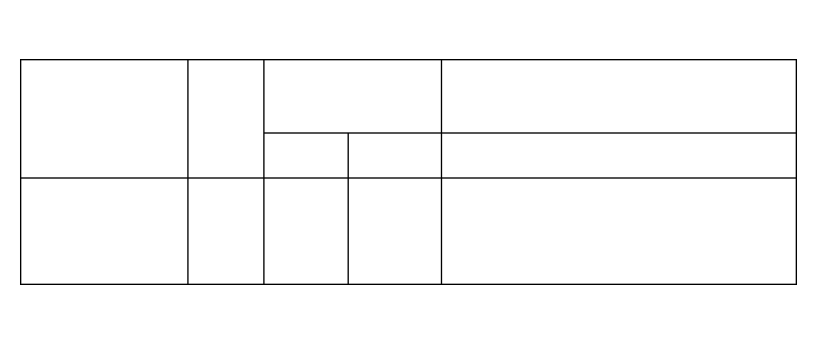 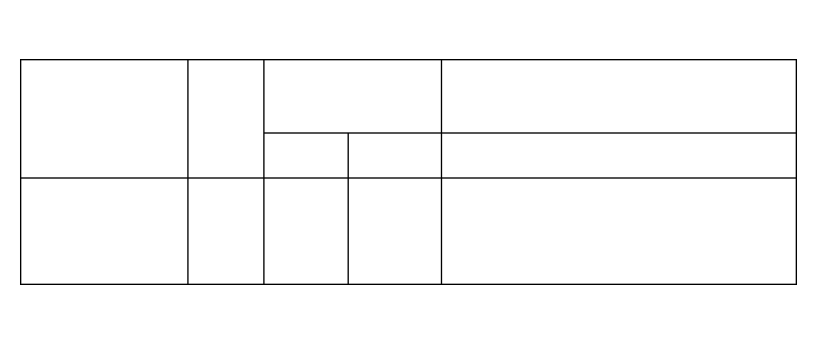 Stratejik HedefGünümüzün gerekliliklerine uygun şekilde hazırlanmış konaklama, kafeterya ve restoran bölümlerini imkânlar doğrultusunda plan dönemi sonuna kadar kazandırmak ve verimli bir mali yönetim yapısı oluşturmakHedefin mevcut durumuKurumumuzda otel odalarımız boyatılmış, perdeleri değiştirilmiş, odalara mini buzdolabı konmuş, eskiyen bazalar değiştirilmiştir. Asansör bakımı yapılmıştır. Bahçe lokal bölümümüz yenilenmiştir.Ayrıca müdür odası ve muhasebe bölümü yenilenmiştir. Süit odalar bütünüyle yenilenmiştir. Ayrıca bina ısı yalıtımı ve boyası yaptırılması, bina çatı oluklarının yaptırılması, lokanta ve  salonların yenilenmesi, müdür yardımcısı odalarını yenilenmesi, bilgisayarların yenilenmesi, mutfağın yenilenerek doğalgaz sistemine geçilmesi, resepsiyon ve bina girişinin yaptırılması, odalarda bulunan tüplü televizyonların LCD TV lerle değiştilmesi, oda içlerindeki banyo fayansları ve klozetlerin değiştirilmesi, Eskiyen masa örtülerinin değiştirilmesi. Eskiyen masa ve sandalyelerin değiştirilmesi, merdivenlerin halı ile kaplanması. Zemin ve 1.kat tuvaletlerinin fayans, lavabo ve pisuarların değişimi.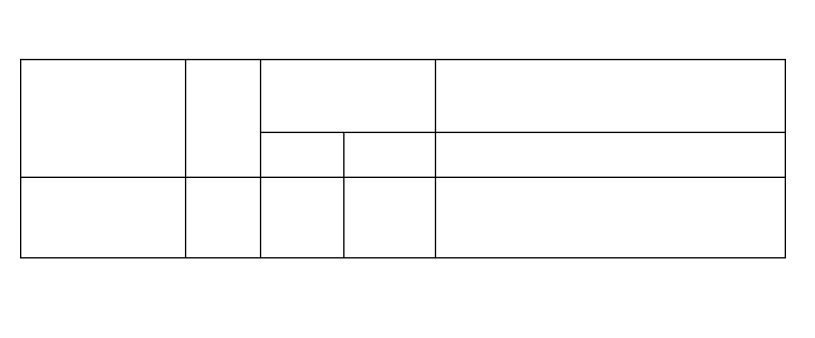 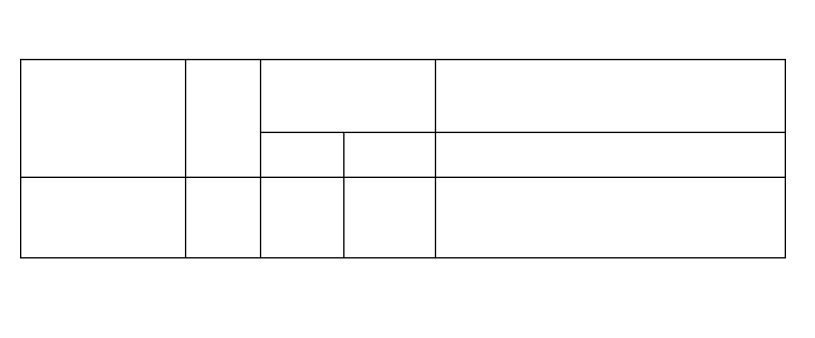 TedbirlerBÖLÜMMALİYETLENDİRMETablo 7: 2015-2019 Stratejik Planı Dönemi Tahmini Maliyet Tablosu2019-2023 Stratejik Planı Dönemi Tahmini Maliyet TablosuBÖLÜMİZLEME ve DEĞERLENDİRMEADANA ÖĞRETMENEVİ VE ASO MÜDÜRLÜĞÜ’NÜN 2019-2023  STRATEJİK PLANI İZLEME VE DEĞERLENDİRME MODELİ5018 sayılı Kamu Mali Yönetimi ve Kontrol Kanunun amaçlarından biri; kalkınma planları ve programlarda yer alan politika ve hedefler doğrultusunda kamu kaynaklarının etkili, ekonomik ve verimli bir şekilde elde edilmesi ve kullanılmasını, hesap verebilirliği ve malî saydamlığı sağlamak üzere, kamu malî yönetiminin yapısını ve işleyişini düzenlemektir.Bu amaç doğrultusunda kamu idarelerinin; stratejik planlar vasıtasıyla, kalkınma planları, programlar, ilgili mevzuat ve benimsedikleri temel ilkeler çerçevesinde geleceğe ilişkin misyon ve vizyonlarını oluşturması, stratejik amaçlar ve ölçülebilir hedefler saptaması, performanslarını önceden belirlenmiş olan göstergeler doğrultusunda ölçmesi ve bu sürecin izleme ve değerlendirmesini yapmaları gerekmektedir.Bu kapsamda Müdürlüğümüz 2019-2023 dönemine ilişkin kalkınma planları ve programlarda yer alan politika ve hedefler doğrultusunda kaynaklarının etkili, ekonomik ve verimli bir şekilde elde edilmesi ve kullanılmasını, hesap verebilirliği ve saydamlığı sağlamak üzere 2019-2023 Stratejik Planı’nı hazırlamıştır. Hazırlanan planın gerçekleşme durumlarının tespiti ve gerekli önlemlerin zamanında ve etkin biçimde alınabilmesi için Adana Öğretmenevi ve ASO Müdürlüğü 2019-2023 Stratejik Planı İzleme ve Değerlendirme Modeli geliştirilmiştir.İzleme, stratejik plan uygulamasının sistematik olarak takip edilmesi ve raporlanmasıdır. Değerlendirme ise, uygulama sonuçlarının amaç ve hedeflere kıyasla ölçülmesi ve söz konusu amaç ve hedeflerin tutarlılık ve uygunluğunun analizidir.Adana Öğretmenevi ve ASO Müdürlüğü 2019-2023 Stratejik Planı İzleme ve Değerlendirme Modeli’nin çerçevesini;2019-2023 Stratejik Planı ve performans programlarında yer alan performans göstergelerinin gerçekleşme durumlarının tespit edilmesi,Performans göstergelerinin gerçekleşme durumlarının hedeflerle kıyaslanması,Sonuçların raporlanması ve paydaşlarla paylaşımı,Gerekli tedbirlerin alınması süreçleri oluşturmaktadır.Ayrıca,   stratejik   planın	yıllık   izleme   ve   değerlendirme   raporu   hazırlanarak   kamuoyu	ile paylaşılacaktır.ABAvrupa BirliğiADNKAdrese Dayalı Nüfus Kayıt SistemiCBSCoğrafi Bilgi SistemiHEMHalk Eğitim MerkeziİŞKURİş KurumuKOBİKüçük ve Orta Büyüklükteki İşletmelerLYSLisans Yerleştirme SınavıMEBMilli Eğitim BakanlığıMEBBİSMilli Eğitim Bakanlığı Bilişim SistemleriMEMMilli Eğitim MüdürlüğüMETEMMesleki ve Teknik Eğitim MerkeziMTSKMotorlu Taşıtlar Sürücü KursuÖÖzelPESTPolitik- Ekonomik- Sosyal ve Teknolojik analiziPGPerformans GöstergesiRResmiRAMRehberlik ve Araştırma MerkeziSGBStrateji Geliştirme BaşkanlığıSPKEStratejik Plan Koordinasyon EkibiSTEMBilim (Science), Teknoloji (Technology), Mühendislik (Engineering) veMatematik (Mathematics)STKSivil Toplum KuruluşuSWOT(GZFT) Güçlü-Zayıf-Fırsat-TehditTEOGTemel Eğitimden Orta Öğretime Geçiş SınavıUAUlusal AjansVHKİVeri Hazırlama Kontrol İşletmeniYGSYüksek Öğretime Geçiş SınavıYVTSYerel Veri Tabanı SistemiAdı SoyadıÜnvanıGöreviCem YURTLUGİLMüdür YardımcısıBaşkanAytaç DEMİRMüdür YardımcısıÜyeÖmer SAYİRPersonelÜyeRümeysa YALÇINPersonelÜyeYasal YükümlülükDayanakÖğretmenlerin, Bakanlık merkez ve taşra teşkilâtı personelinin;Meslekî ve kültürel gelişmelerine,Davranış ve işbirliği içerisinde olmalarına,Birbirleri ile tanışmalarına, kaynaşmalarına ve dayanışmalarına,Sosyal ve moral ihtiyaçlarının karşılanmasına,Aileleri ve çevreleri ile sürekli ve olumlu ilişkiler içinde bulunmalarına,Öğretmenler günü kutlamalarına,Ölüm ve hastalık hallerinde dayanışma içinde olunmasına, katkı sağlamak.* MİLLİ EĞİTİM BAKANLIĞI ÖĞRETMENEVLERİ, ÖĞRETMEN EVİ VE AKŞAM SANAT OKULLARI, ÖĞRETMEN LOKALLERİ VE SOSYAL TESİSLER YÖNETMELİĞİKurum, amaçlarının yanı sıra aşağıdaki görevleri de yerine getirir.Hizmet içi eğitim faaliyetlerine eğitim merkezi veya yardımcı birim olarak gerekli desteği sağlamak,Hizmet içi eğitim faaliyetlerine katılanların kültürel ve çevre gezilerine, faaliyetlerin açılış ve kapanış törenlerine, benzeri organizasyonların yürütülmesine yardımcı olmak,Öğretmenlere yönelik olarak, öğretim yöntem ve teknikleri ile diğer meslekî konularda kurslar, paneller, çalışma toplantıları düzenlemek,İşletmelerde meslek eğitimi uygulaması kapsamında meslekî ve tekniköğretim okul ve kurumları öğrencilerinin beceri eğitimi yapmalarına katkı sağlamak.* MİLLÎ EĞİTİM BAKANLIĞI ÖĞRETMENEVLERi, ÖĞRETMEN EVİ VE AKŞAM SANAT OKULLARI, ÖĞRETMEN LOKALLERİ VE SOSYAL TESĠSLER YÖNETMELİĞİFAALİYET	ALANI:	KONAKLAMA- YEMEK HİZMETLERİFAALİYET ALANI: İDARİ İŞLERHizmet–1 Otel hizmetleri      Öğretmen- MEB Personeli,      Kamu Personeli,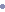       Sivil Vatandaşlar.Hizmet–1 Personel İşleri      SGK İşlemleri,      Özlük İşleri,      Satın Alma.Hizmet–2 Sosyal-Kültürel Etkinlikler      Resmi  Günlerle ilgili Resepsiyonlar      Eğitim Seminerleri                        Toplantı, Konferans, KongreÇalışmaları,      Düğün, Nişan, Sünnet ve her türlü organizasyonlar.Hizmet–2 Müşteri Memnuniyeti      Anket,      Reklam.Hizmet–3 Yiyecek-içecek Hizmetleri      Günlük Ev Yemekleri                 ToplantılıYemekler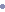       Düğün, Nişan ve Kına Hizmetleri.  Taşımalı Eğitim Kapsamındaki Okullara Yemek Hizmeti Sunulması.Paydaşiç PaydaşDışPaydaşLiderÇalışanlarHizmet AlanTemel OrtakStratejik OrtakTedarikçiSeyhan Kaymakamlığı***İlçe Milli Eğitim Müdürlüğü***Öğretmenler ve Yakınları**Kamu Personeli**Diğer Vatandaşlar**Memurlar***Destek personeli***SGK’lı Personelimiz***İÇ PAYDAŞLARİÇ PAYDAŞ SORUMLULUKLARIMemurlarGörevli personeldirDestek PersoneliGörevli personeldirSözleşmeli PersonelGörevli personeldirDIŞ PAYDAŞLARDIŞ PAYDAŞ SORUMLULUKLARIİlçe Milli Eğitim MüdürlüğüMilli Eğitim Emir-komuta zincirinde kurumun üstü konumunda olup, hesap verilecek mercidir.KaymakamlıkHiyerarşik yapıda kurumumuzun üst amiri olup, çalışmalarımızda sorumlu olduğumuz mercidir.Öğretmenler ve YakınlarıGenelde hizmet alan pozisyonunda kuruma karşılıklı katkı sağlayan kişilerdirKamu PersoneliHizmetlerimizden yararlandığı için.Diğer VatandaşlarHizmetlerimizden yararlandığı için.PAYDAŞLARİÇ PAYDAŞİÇ PAYDAŞDIŞPAYDAŞDIŞPAYDAŞDIŞPAYDAŞMüşteriNEDEN PAYDAŞÖnem Derecesi1. Derece 2. DerecePAYDAŞLARLiderÇalışanlarTemel OrtakStratejik OrtakHizmet AlanMüşteriNEDEN PAYDAŞÖnem Derecesi1. Derece 2. Dereceİlçe Milli Eğitim MüdürlüğüXXXDış Paydaş: Mevzuat Yönünden bağlı olduğumuz kurum1Seyhan KaymakamlığıXXXDış Paydaş: İl Yöneticisi olduğundan.1Öğretmenler ve YakınlarıXXİç Paydaş: Çalışanımız. MüĢteri: Hizmetlerimizden yararlandığı için.1Kamu PersoneliXXMüşteri: Varlık nedenimiz.1Diğer VatandaşlarXXİç Paydaş: Çalışanımız. S.O.: Amaçlara Yönelik ortaklık.Müşteri: Hizmetlerimizden yararlandığı için.1MemurlarXS.O.: Amaçlara Yönelik ortak.T: Gerekli olan araç, gereç ve malzeme sağladığından. Müşteri: Hizmetlerimizden yararlandığı için.1Destek PersoneliXS.O.: Amaçlara Yönelik ortaklık.T: Gerekli olan araç, gereç, malzeme ve lojistikdestek sağlanması1Sözleşmeli PersonelXPERSONEL YAPISIPERSONEL YAPISIPersonel SayısıYönetici3Sözleşmeli Personel2İşkur Personeli 17Hizmet Alım  Personeli3Güçlü YönlerZayıf YönlerAdana Öğretmenevi ve ASO Müdürlüğümüzün İSO 9001 belgesini alma yolunda büyük mesafe katetmiş olması, Çalışanlarımızın kalite süreçlerini benimsemiş olması.Yöneticilerin ve çalışanların iletişime açık olmaları.Çalışanlarımızın mesleki deneyim ve yeterliliklerinin üst düzeyde olması.4.Olası sorunların öngörülmesi ve çözüm üretilmeye çalışılması.5.Çalışma ortamında rekabet değil, işbirliğinin hakim olması   6.Güvenli,olumlu çalışma ortamıKamu Kurumu niteliğiyle hizmet alıcıların güven duyuyor olması,Konaklama, restoran, çay bahçesi, düğün ve nişan salonları, dinlenme salonu, çokamaçlı salon gibi çeşitli alanlarda hizmet verebilecek seçeneklerimizin bulunması.Ulaşım probleminin olmaması.Hizmet kalitesi ve fiyat avantajı.Değişimin ve gelişimin kurumumuz için önemli olması.İnsan Kaynakları yönetiminde Öğretmenevi çalışma koşullarıve yapısına uygun personel seçimi yapamamakTeknik Hizmetler ve Bakım Onarım için kalifiye eleman bulunduramamak.Kurumumuzun	kendi	bünyesinde	güvenlik personelinin bulunmayışı.Personel giderlerinin yüksek olmasıÖn büro personel sayısının yetersiz olmasıFırsatlarTehditlerKurumumuzun güvenilir olması nedeniyle tercih edilmesi.İç turizmin de ülkemizdeki ekonomik gelişmeye paralel olarak hızla gelişiyor olması.Seminer, konferans, toplantı vb. çalışmalar için kurumumuzun tercih edilebilir olması.Bulunduğumuz bölgede devlet eliyle benzer hizmet veren başka bir kurumun bulunmayışı.Bulunduğumuz bölgede yeterli güvenlik tedbirlerinin yetkililercealınıyor olması.Maaşların düşük oluşuna bağlı olarak çırak öğrenci ve sözleşmeli personelin motivasyonundaki düşüş.Benzer hizmet veren özel kuruluşların düşük kaliteyle düşük fiyata hizmet verebiliyor olması.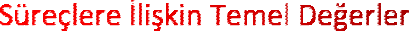 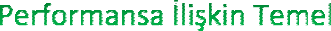 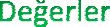 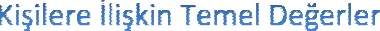 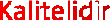 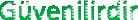 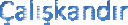 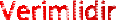 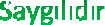 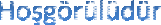 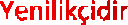 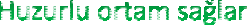 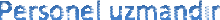 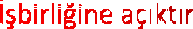 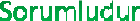 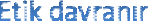 Önceki YıllarÖnceki YıllarPerformans Göstergeleri           Hedef           HedefPerformans GöstergeleriTürü201720182023Personel Performasının geliştirilmesi%70%80%100TedbirSorumlu BirimlerKoordinatörBirim1.Hizmet içi faaliyetler; ihtiyaçlar doğrultusunda uygun etkinliklerle fayda-maliyet analizleri gözetilerek planlanacaktır.Kurum İdaresiKurum Yönetimi2.Yöneticilere uygulanacak hizmet içi programlarla hizmet kalitesinin arttırılması sağlanacaktır.Kurum İdaresiKurum Yönetimi3.Tüm eğitim kurumlarının yönetici görevlendirmelerinin belirlenen esaslar doğrultusunda yapılması sağlanacaktır.Kurum İdaresiKurum Yönetimi4.Personelin çalışma motivasyonu ve iş tatminini artırmaya yönelik tedbirler alınacaktır.Kurum İdaresiKurum Yönetimi5.Kurum dışı eğitim olanakları geliştirilerek personelin bu eğitimlere katılımı teşvik edilecektir.Kurum İdaresiKurum Yönetimi6.-Elektronik modüller teknolojik gelişmelere göre güncellenecektir.Kurum İdaresiKurum Yönetimi7.-Tüm kurumlarda teknolojik gelişmeler doğrultusunda internet hızının artırılması sağlanacaktır.Kurum İdaresiKurum Yönetimi8.- Personelin teknolojik okuryazarlık düzeyi arttırılacaktır.Kurum İdaresiKurum YönetimiPerformans GöstergeleriÖnceki Yıllar İlk YılÖnceki Yıllar İlk YılHedefPerformans GöstergeleriTürüÖnceki Yıllar İlk YılÖnceki Yıllar İlk Yıl201720182023Hizmet Kalitesi%70%80%100TedbirSorumlu BirimlerKoordinatörBirim1.Bina ısı yalıtım ve boya yaptırılmasıKurum İdaresiKurum Yönetimi2Bina çatı oluklarının değişimiKurum İdaresiKurum Yönetimi3Müdür yardımcısı odalarının yenilenmesiKurum İdaresiKurum Yönetimi4.Bilgisayarların yenilenmesi.Kurum İdaresiKurum Yönetimi5.Lokanta ve salonların yenilenmesiKurum İdaresiKurum Yönetimi6.Resepsiyon ve bina girişinin yaptırılmasıKurum İdaresiKurum Yönetimi7.Mutfağın yenilenerek doğalgaz sistemine geçilmesiKurum İdaresiKurum Yönetimi8.Eskiyen masa ve sandalyelerin değiştirilmesiKurum İdaresiKurum Yönetimi9.Zemin ve 1.Kat tuvaletlerinin fayans, lavabo vepisuarların değişimi.Kurum İdaresiKurum Yönetimi10.Lokanta bölümündeki eskiyen masa örtülerinin değiştirilmesiKurum İdaresiKurum Yönetimi11.Kat merdivenlerinin halı ile kaplanmasıKurum İdaresiKurum Yönetimi12.Odalardaki banyo fayans, lavabo ve klozetlerin değiştirilmesiKurum İdaresiKurum Yönetimi13Odalarda bulunan tüplü TV lerin LCD TV lerledeğiştirlmesiKurum İdaresiKurum YönetimiAmaç ve HedeflerMaliyet (TL)Oran (%)Bina ısı yalıtım ve boya yaptırılması105.00027,08Bina çatı oluklarının değişimi4.5001,16Müdür yardımcısı odalarını yenilenmesi3.5000,39Bilgisayarların yenilenmesi.7.7502Lokanta ve salonların yenilenmesi90.00023,21Resepsiyon ve bina girişinin yaptırılması9.5002,45Mutfağın yenilenerek doğalgazsistemine geçilmesi51.00013,15Eskiyen masa ve sandalyelerindeğiştirilmesi30.0007,74Zemin ve 1.Kat tuvaletlerinin fayans,lavabo ve pisuarların değişimi.10.0002,58Lokanta bölümündeki eskiyen masa örtülerinin değiştirilmesi2.5000,64Kat merdivenlerinin ve koridorların mermere dönüştürülmesi300000,51Odalardaki banyo fayans, lavabo ve klozetlerin değiştirilmesi62.00016Odalarda bulunan tüplü TV lerin LCDTV lerle değiştirilmesi12.0003,09Toplam Plan Maliyeti417.750100İzleme DeğerlendirmeDönemiGerçekleştirilme Zamanıİzleme Değerlendirme Dönemi Süreç AçıklamasıZaman Kapsamıİzleme- Değerlendirme Dönemi2020 yılındanitibaren Her yılın Ocak ayı içerisinde- Strateji Geliştirme Birimi tarafından harcama birimlerinden sorumlu oldukları göstergeler ile ilgili gerçekleşme durumlarına ilişkin verilerin toplanması ve işlenmesi- Göstergelerin gerçekleşme durumları hakkında hazırlanan raporun üst yöneticiye sunulmasıOcak Ayı